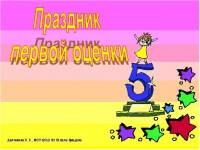          Задачи: Познакомить учащихся с отметочными символами – цифрами 2, 3, 4, 5 для оценивания результатов учебной деятельности. Развить логическое мышление, память, зоркость, интерес и положительную мотивацию; развивать чувство ответственности, самооценку и самоуважение;  Воспитывать желание учиться; осознание важности процесса учения. Звучит  песня «Чтобы нас услышали». Учащиеся выходят друг за другом, образуют два круга (внутренний - мальчики,  внешний - девочки. Дети выполняют  танцевальные движения.        А затем проходят к стульчикам и садятся)Учитель:   Дорогие ребята! Сегодня у нас особенный день! К нам пришло очень много гостей – это Елена Маратовна (завуч школы), Инесса Валерьевна (зам.директора по УВР), Татьяна Иннокентьевна (организатор д/о «Содружество»), ваш воспитатель д/с Татьяна Леонидовна, любимые ваши родители, уважаемые наши учителя  , и это не случайно, потому что сегодня у нас                                                                     Хором:  “Праздник ПЕРВОЙ ОТМЕТКИ”  Учитель:   И я, и родители, и наши гости, да и вы – все мы хотим, чтобы первые ваши отметки были бы достойны результатов ваших достижений. Будьте внимательны, старательны, подарите всем радость вашего труда. Пожелаем всем удачи!                  Учитель:   2-й класс! 2-й класс!                           Сколько грамотных у нас?                                                      Мальчики:      Нас мальчишек –7!Девочки:         А девчонок – 8!Учитель:         А всего?Дети:               А всего 15!Учитель:         У кого всегда в порядке                           Книжки, ручки и тетрадки?          Хором:    У меня! У меня!                      Мы – единая семья!                                Учитель:   Начинается 3-я четверть, пришло время ваших долгожданных первых отметок.                                 Чтобы ваши отметки приносили вам радость, надо стараться и всегда быть внимательными. Тогда мы все будем рады вашим отметкам, а главное - вашим знаниям. Ваши родители, и  гости  пришли порадоваться вместе с вами. А главное: посмотреть, чему вы научились за это время. Желаю успехов в выполнении заданий.   (Звучит музыка. На сцене за столом сидит девочка с книжками. Вбегает Андрей и громко кричит).Андрей . Катя! Скорей включай телевизор, там мультики показывают!Катя. Вова! Нам еще уроки нужно сделать, а ты опять про свои мультики. Вчера смотрел про машинки, позавчера про роботов, а учебники с начала учебного года ещё ни разу не открыл!Андрей . Подумаешь, учебники. Я и без них всё знаю!Катя. Ну, давай проверим!Андрей . Проверяй!Катя. Что такое предложение?Андрей . Предложение — это когда предлагают поиграть в интересную игру или сходить в кино,Катя. А что такое предлог?Андрей . Ну, это совсем просто. Это чтобы в магазин не ходить. Ну, например, у меня живот болит.Катя. Так, про русский язык я все поняла. Посмотрим, что у нас с математикой. У тебя 8 конфет, а у Саши на 3 конфеты больше. Сколько конфет у Саши?Андрей . Вот никогда не буду тебя от мышей спасать, если ты Сашке конфет больше дала, чем мне!Катя. Да это задача такая! Её решить нужно!Андрей . А что тут решать? Мы Сашкины конфеты поделим, а свои я съем. Вот и все!Катя. С математикой тоже всё ясно.Учитель. Конечно, это мы немного пошутили. Я предлагаю выполнить настоящие задания как по математике, так и по русскому языку, а уважаемое наше жюри в составе Елены Маратовны, Светланы Владимировны и Любовь Андреевны будет внимательно и справедливо оценивать ответы ребят, а в завершении нашего урока эти результаты будут выражены в долгожданных отметках, которые вы получите в табеле.З а д а н и е 1.      Русский язык. На трёх листочках зашифрованы слова. Каждая команда должна расшифровать.1-я команда. ТЁКЯРАП (пятёрка). 2-я команда. ВЕТЁРКАЧ (четвёрка).                                      3.РОДИТЕЛИ: ЙОРТАК (тройка), ВОКАЙД (двойка). Учитель. Итак, мы отгадали слова – двойка, тройка, четвёрка, пятёрка.             Эти слова обозначают не только цифры, но ещё и отметки. И я надеюсь, что нашими друзьями будут только «5» и «4». З а д а н и е 2. Составить из слова «пятёрочка» как можно больше слов.                                                                                                                                      Тёрка,  пятка,  рок,  кора,  рот,  точка,  почка,  порча,  рак,  пот,  корт, кот,  капор,  пар,  тяпка,  тряпка.                                                            З а д а н и е 3.Каждой команде дается предложение, надо к нему присмотреться и в отдельных словах найти ответ на поставленный вопрос.                                                                    1-я команда. Как называется блюдо, которое приготовила Стряпуха? (Уха.)                                                                    2-я команда. Какой цветок получил чемпион? (Пион.)                                                                               3. РОДИТЕЛИ: Как называется водный поток, у которого растет гречка? (Речка.)     Учитель. Я думаю, что вы, ребята, показали отличные знания по русскому языку и  наше жюри отметит вашу достойную работу.    Физминутка.                       Договори словечко.Утром рано в класс в оконце
К нам заглядывает… (солнце)Только входим в кабинет
Говорим мы всем…(привет)В нашем классе есть закон
Вход неряхам… (запрещен)Парта- это не кровать 
И на ней нельзя… (лежать)На уроках не болтай
Как заморский… (попугай)Для рисования нужны нам краски,
А читать мы будем… (сказки)Ответить хочешь - не кричи,
А только руку… (подними)Чтоб 5-ку получить
Уроки надо всем… (учить)К доске вышел - не молчать
Урок быстрее… (отвечать)Учитель. Пришло время блеснуть знаниями по математике.Презентация «Математика».Учитель. Молодцы! Математика – наука очень интересная. Сейчас мы только у её истоков. Впереди вас ждёт длинное путешествие в увлекательный и не простой  её мир!Родион.                 Особой тайны в учёбе нет,Здесь есть единственный ответ:К себе нам нужно относиться строго,Не отвлекаться на уроках,Стараться их не пропускать.Всегда заданья выполнять.Настя Абрамова. И даже неохотно пусть -Все правила мы учим наизусть!Кто требования выполняет,Всегда пятёрки получает!Юра. Вы поверьте, родители, нам:Нелегко всё учить второпях,То, что в пятом когда – то учили,Во втором нам уже объяснили!Катя. И наши задачи по новой программеТеперь непонятны ни папе, ни маме,И бабушка с дедушкой, как ни стараются,В заданиях внуков не разбираются.Андрей. Но мы эту программуОдолеем всем назло.Жалко только папу с мамой –Очень им не повезло. Таня.Мы приходим в класс с бантами,Брюки гладим теперь сами!Посмотрите, стрелки есть!Может пять, а может шесть!Коля. В классе заняты все деломОт звонка и до звонка.Только жаль, что переменаВ школе очень коротка!Дима. Повзрослел я, войдя в этот дом,Здесь учусь я читать и писать.Но украдкой под партой своейПродолжаю… в игрушки играть.Арина. Сколько в школе мы узнали!Сколько книжек прочитали!Нам по этому путиМного лет ещё идти! Учитель:- Молодцы, ребята, справились с заданиями, ВЫ – Умники и Умницы!- Какую оценку заслуживают те, кто всё правильно выполнил?- Правильно, самую высшую!Жюри подводит итоги. Мы с нетерпением ждём вручения первого документа с желанными отметками. А пока они работают, мы подарим всем нашим гостям музыкальный подарок – песня.УЧИТЬСЯ НАДО ВЕСЕЛО (К. Ибряев)В дорогу, девчонки! В дорогу, мальчишки!
По лесенке знаний шагайте смелей!
Чудесные встречи и добрые книжки
Ступеньками будут на ней. И песенка, и песенка
В дороге пригодится.
Учиться надо весело,
Учиться надо весело!
Учиться будем весело,
Чтоб хорошо учиться!По лесенке знаний вы сможете скоро
Достичь недоступной морской глубины,
Спуститься под землю, взобраться на горы
И даже дойти до Луны.И песенка, и песенка
В пути нам пригодится.
Учиться надо весело,
Учиться надо весело!
Учиться будем весело,
Чтоб хорошо учиться!Крутые ступеньки на лесенке будут,
Но выверен точно заветный маршрут,
Чтоб вас подружить с удивительным чудом,
Которое знаньем зовут. И песенка, и песенка
В пути нам пригодится.
Учиться надо весело,
Учиться надо весело!
Учиться будем весело,
Чтоб хорошо учиться!Учитель. Настал торжественный момент получения первых отметок.                                                                                                      Слово завучу школы (вручение табелей первой отметки). Поздравление.Поздравление родителей.- Дорогие наши дети! Нам было очень приятно побывать на сегодняшнем уроке – празднике. Мы видим, как вы стараетесь и стремитесь к тому, чтобы ваши знания были отмечены высокими отметками. Вы у нас самые умные, самые старательные, самые замечательные дети. Мы от всей души поздравляем вас с первыми отметками.-Не бойтесь трудностей познания, 
Дорог нелёгких не страшитесь! 
Ведь впереди большие знания   Для вас уже готовит жизнь!  Мы  хотим вам пожелать,                                                                                                                   Всегда учиться на «4» и на «5»!Поздравление воспитателя. Вручение подарков.Учитель. Вместе с табелем вы получаете   волшебный талисман – это заряд энергии и огромного желания учиться.                                                     Пусть все годы он будет с вами, пусть напоминает о том, что вы все можете учиться только на  «4» и «5», если постараетесь.                              “ Терпенье и труд всё перетрут» -  гласит народная пословица.               И может быть через несколько лет, когда вы будете получать документ об окончании школы, вместо этих пожеланий  будет серебряная или золотая медаль.                                        Я вам искренне желаю этого и верю в Вас. Успехов вам!      Чаепитие.